
Times of Masses & Confessions during the Year 
Sundays 
Vigil Mass 
Saturday 6 p.m. Sunday 
9.30 a.m. 11 a.m. (Choir) 12.30 p.m. Weekdays 
7.30 a.m. 8.30 a.m. 11.30 a.m. 12.45 p.m. & 5.30 p.m. Holy Days 
Vigil Mass 5.30 p.m. 
7.30 a.m. 8.30a.m. 11.30 a.m. 12.45 p.m. & 5.30p.m. 
Confessions Weekdays 11.00 a.m. - 1.00 p.m. & 4.00 p.m. -5.00 p.m. 
Saturdays 
11.00 a.m. - 1.00 p.m. & 4.00 p.m. -5.00 p.m. 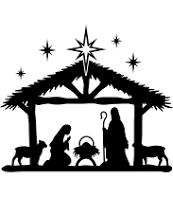 Happy ChristmasChristmas Timetable2023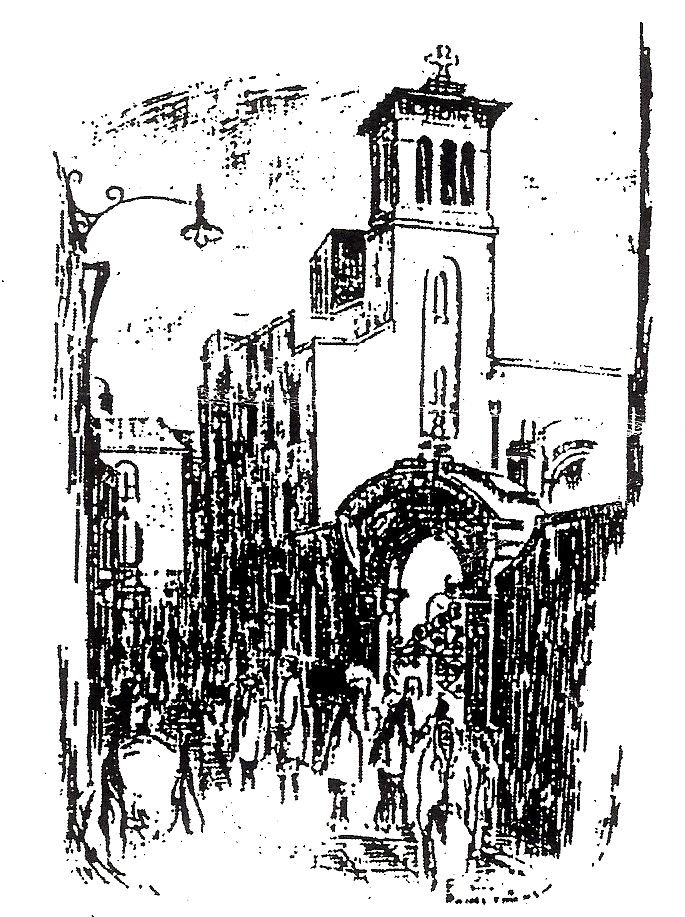 St. Teresa’s Church  Clarendon Street, Dublin 2St. Teresa’s Clarendon Street 
Christmas Timetable 2023
Tel: 01 671 8466 / www.clarendonstreet.com 
Monday 18th December 
Masses: 7.30a.m. 8.30 a.m. 11.30 a.m. 12.45 p.m. & 5.30 p.m. 
Confessions: 11.00 a.m. - 1.00 p.m. & 4.00 p.m. -5.00 p.m.
Tuesday 19th December 
Masses: 7.30a.m. 8.30 a.m. 11.30 a.m. 12.45 p.m. & 5.30 p.m. 
Confessions: 11.00 a.m. - 1.00 p.m. & 4.00 p.m. -5.00 p.m. 
Wednesday 20th December 
Masses: 7.30a.m. 8.30 a.m. 11.30 a.m. 12.45 p.m. & 5.30 p.m. 
Confessions: 11.00 a.m. - 1.00 p.m. & 4.00 p.m. -5.00 p.m.
Thursday 21st December 
Masses: 7.30 a.m. 8.30 a.m. 11.30 a.m. 12.45 p.m. & 5.30 p.m. 
Confessions: 11.00 a.m. - 1.00 p.m. & 4.00 p.m. -5.00 p.m.
Friday 22nd December 
Masses: 7.30 a.m. 8.30 a.m. 11.30 a.m. 12.45 p.m. & 5.30 p.m. 
Confessions: 11.00 a.m. - 1.00 p.m. & 4.00 p.m. -5.00 p.m.Saturday 23rd December 
Morning Masses: 7.30 a.m. 8.30 a.m. 11.30 a.m. & 12.45 p.m. 
Confessions: 11.00 a.m. - 1.00 p.m. & 4.00 p.m. -5.00 p.m. Sunday 24th December (Christmas Eve)
Masses: 9.30 a.m. 11 a.m. (Choir) 12.30 p.m. Vigil Mass 6 p.m. Carol Service 8 p.m. 
Christmas Mass 8.30 p.m.Monday 25th December- Christmas Day  Masses: 9.30 a.m.11.00 a.m. (Choir) & 12.30 p.m. 
No Evening MassTuesday 26th December - Feast of St. StephenMasses: 11.30 a.m.  No Confessions  Wednesday 27th December – Feast of St. John the Evangelist Masses: 11.30 a.m. 12.45 p.m. 
No Confessions Thursday 28th December - Feast of the Holy Innocents Masses: 11.30 a.m. 12.45 p.m. & 5.30 p.m. 
Confessions: 11.00 a.m. - 1.00 p.m. Friday 29th DecemberMasses:  11.30 a.m. 12.45 p.m. & 5.30 p.m. 
Confessions: 11.00 a.m. - 1.00 p.m.Saturday 30th December  Masses: 11.30 a.m. 12.45 p.m.  Vigil Mass 6.00 p.m. 
Confessions: 11.00 a.m. - 1.00 p.m. & 4.00 p.m. -5.00 p.m. 
Sunday 31st December – Feast of the Holy Family  Masses: 9.30 a.m. 11 a.m. (Choir) 12.30 p.m. Monday 1st January- Mary, the Mother of God 
Masses: 11.30 a.m. only 
No Confessions